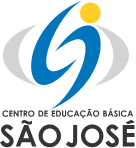 	                   FUNDAÇÃO EDUCACIONAL CLAUDINO FRANCIO
                                     CENTRO DE EDUCAÇÃO BÁSICA SÃO JOSÉInfantil 1 Fase 2 A – ANA PAULA (Todos os dias: 9h30 às 11h)Data Horário Disciplina/professora Segunda9h30 às 10hEd Física-LetíciaSegunda10h às 10h30Geral –Ana PaulaSegunda10h30 às 11h Inglês – Abielly Terça9h30 às 10h30Geral – Ana PaulaTerça10h30 às 11h Música- NatáliaQuarta 9h30 às 11hGeral-Ana Paula Quinta 9h30às 11hGeral – Ana Paula Sexta 9h30 às 10hArtes-LiamaraSexta 10h às 11hGeral-Ana Paula 